23.04.2020 czwartekOd buraka do lizakaCele: zapoznanie dzieci z drogą produkcji lizaków, poznanie skąd się bierze cukier1. Wiersz o tym, jak burak zmienia się w lizaka„Od buraka do lizaka”Cukrowa wata, cukrowa wata,Kręconą w bębnie kupuje tata.Ja lubię watę, lubi też osaCukrowe nitki cieńsze od włosa.Lecz nie wie osa, ja nie wiem też,Skąd wziął się cukier. A czy Ty wiesz?Rośnie na polu burak cukrowy,Długo dojrzewa, aż jest gotowy.Trzeba buraki z ziemi wyrwaneZwieść do fabryki cukrownią zwanej. Tam się je myje kroi, szykujeI coś jak kompot przygotowuje.Na samym końcu z tego kompotuJest wreszcie cukier. Tyle kłopotuMa mnóstwo ludzi z takim burakiem ,Byś mógł się cieszyć jednym lizakiem. Pytania do wiersza: - co rosło na polu?- gdzie zawozi się wyrwane z ziemi buraki?- co powstaje z buraków cukrowych?2. Historyjka obrazkowa od buraka do lizaka – dziecko rozcina obrazek i próbuje ułożyć historyjkę w odpowiedniej kolejności3. Ćwiczenie grafomotoryczne – rysowanie po śladzie (do wyboru)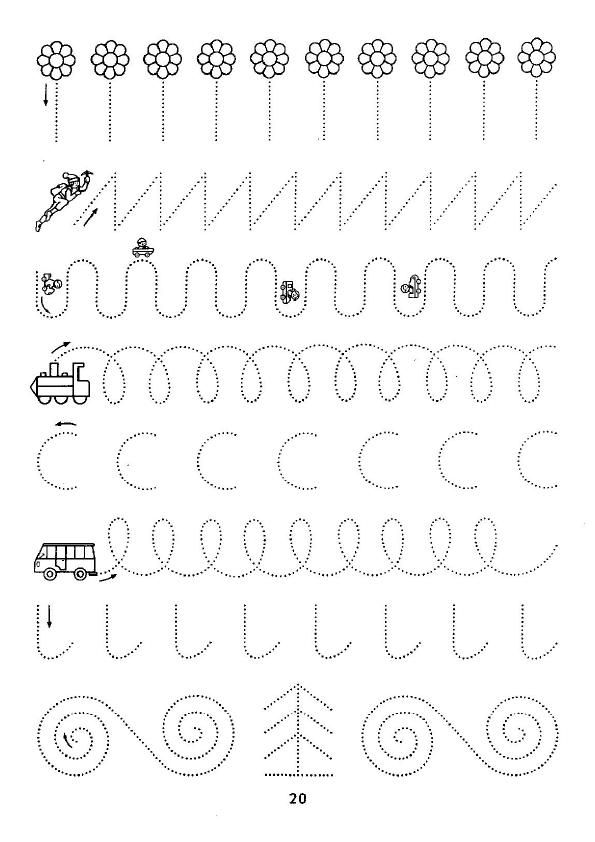 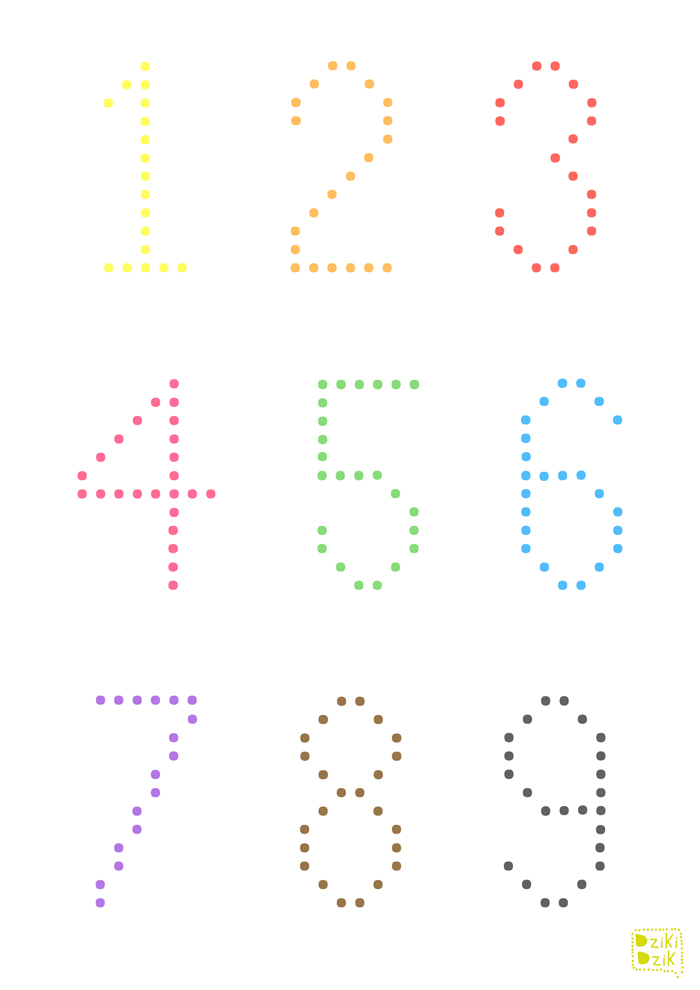 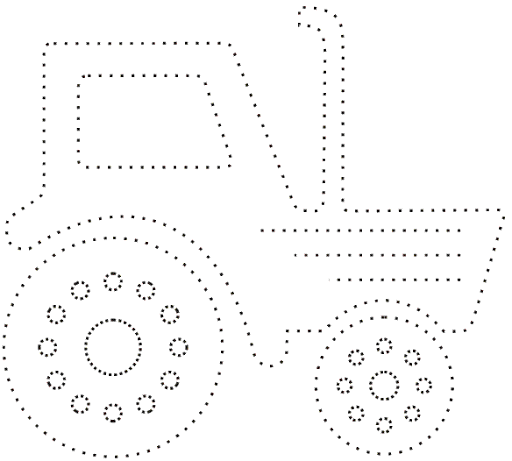 